List of the APT Coordinators (Revised on 3 Nov 2015)__________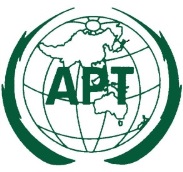 ASIA-PACIFIC TELECOMMUNITYAPT Conference Preparatory  Group for WRC-15APT Conference Preparatory  Group for WRC-15CPM ChapterGroup CoordinatorAgenda Item CoordinatorChapter 1: Mobile and Amateur IssuesDr. Kyung Mee Kim
Chairman WP1kmkim@msip.go.kr AI 1.1: Mr.  Zhu Yutao (China)zhuyutao@caict.ac.cn Chapter 1: Mobile and Amateur IssuesDr. Kyung Mee Kim
Chairman WP1kmkim@msip.go.kr AI 1.2: Mr. Azim Fard (Iran)fard@cra.ir Chapter 1: Mobile and Amateur IssuesDr. Kyung Mee Kim
Chairman WP1kmkim@msip.go.kr AI 1.3: Mr. Bharat Bhatia (Singapore)bharat.bhatia@ties.itu.int   Chapter 1: Mobile and Amateur IssuesDr. Kyung Mee Kim
Chairman WP1kmkim@msip.go.kr AI 1.4: Mr. Nguyen Anh Tuan (Viet Nam)natuan@rfd.gov.vn Chapter 2: Science IssuesMs. Zhu keer
Chairman WP2zhukeer@miit.gov.cn AI 1.11: Mr. Huiqing YANG (China)yanghuiqin@bittt.cn    Chapter 2: Science IssuesMs. Zhu keer
Chairman WP2zhukeer@miit.gov.cn AI 1.12: Mr. David Kershaw (New Zealand)dave.kershaw@dkconsulting.co.nz Chapter 2: Science IssuesMs. Zhu keer
Chairman WP2zhukeer@miit.gov.cn AI 1.13: Mr. Kevin Knights(Australia)Kevin.Knights@csiro.auChapter 2: Science IssuesMs. Zhu keer
Chairman WP2zhukeer@miit.gov.cn AI 1.14: Dr. Han Chunhao (China)hch203@163.comChapter 3: Aeronautical, Maritime and Radiolocation IssuesMr. Neil Meaney
Chairman WP3neil.meaney@acma.gov.au AI 1.5:  Mr. K Arasteh (Iran)kavouss.arasteh@ties.itu.int Chapter 3: Aeronautical, Maritime and Radiolocation IssuesMr. Neil Meaney
Chairman WP3neil.meaney@acma.gov.au AI 1.15: Mr. Bui Ha Long (Vietnam)longbh@rfd.gov.vn Chapter 3: Aeronautical, Maritime and Radiolocation IssuesMr. Neil Meaney
Chairman WP3neil.meaney@acma.gov.au AI 1.16:  Mr. Huang Jia (China)ferrero.huang@srrc.org.cn Chapter 3: Aeronautical, Maritime and Radiolocation IssuesMr. Neil Meaney
Chairman WP3neil.meaney@acma.gov.au AI 1.17:  Mr. Eddy D’Amico (Australia)eddy.damico@airservicesaustralia.comChapter 3: Aeronautical, Maritime and Radiolocation IssuesMr. Neil Meaney
Chairman WP3neil.meaney@acma.gov.au AI 1.18: Mr. Satoshi Oyama (Japan)s-oyama@arib.or.jp Chapter 3: Aeronautical, Maritime and Radiolocation IssuesMr. Neil Meaney
Chairman WP3neil.meaney@acma.gov.au GFT (PP-14): Mr Bui Ha Long (Vietnam)longbh@rfd.gov.vnChapter 4: Satellite Issues Mr. Gao Xiaoyang
Chairman WP4gaoxiaoyang@chinasatcom.com AI 1.6: Ms. Onanong Petnim (Thailand)onanongp@thaicom.net Ms. Vicky, Wing Kei Wong (China)vwong@asiasat.com Chapter 4: Satellite Issues Mr. Gao Xiaoyang
Chairman WP4gaoxiaoyang@chinasatcom.com AI 1.7: Mr. Nguyen Huy Cuong (Vietnam)cuongnh@rfd.gov.vn Chapter 4: Satellite Issues Mr. Gao Xiaoyang
Chairman WP4gaoxiaoyang@chinasatcom.com AI 1.9.1:  Dr. H. J. Rhee (Rep. of Korea)rhee@msip.go.kr Chapter 4: Satellite Issues Mr. Gao Xiaoyang
Chairman WP4gaoxiaoyang@chinasatcom.com AI 1.9.2: Mr. Daesub Oh (Rep. of Korea)trap@etri.re.kr Mr. Mehdi Abyanhe Nazari (Iran)a.nazari@cra.ir Chapter 4: Satellite Issues Mr. Gao Xiaoyang
Chairman WP4gaoxiaoyang@chinasatcom.com AI 1.10: Mr. Jun Yuan (China)castyuanjun@sina.comChapter 4: Satellite Issues Mr. Gao Xiaoyang
Chairman WP4gaoxiaoyang@chinasatcom.com AI 9: 9.1 (Issue 9.1.1)Mr. Nobuyuki Ito (Japan)ito.nobuyuki@jrc.co.jp Chapter 5: Satellite Regulatory IssuesMr. Muneo Abe
Chairman WP5Abe.Muneo@cj.MitsubishiElectric.co.jp AI 1.8:  Mr. Paddy Costanzo (Australia)pc@cgpsols.com  Mr. Iraj Mokarrami (Iran)irajmokarrami@yahoo.comChapter 5: Satellite Regulatory IssuesMr. Muneo Abe
Chairman WP5Abe.Muneo@cj.MitsubishiElectric.co.jp AI 7: Ms. Cheng Fenhong(China)chengfenhong@chinasatcom.com Mr. Phun Nguyen Phuong (Vietnam)phuongpn@rfd.gov.vnChapter 5: Satellite Regulatory IssuesMr. Muneo Abe
Chairman WP5Abe.Muneo@cj.MitsubishiElectric.co.jp AI 9:9.1 (Issues 9.1.2, 9.1.3, 9.1.5 &9.1.8)   Ms. Haruko S Takeshita (J)h.takeshita@soumu.go.jp 9.2  Ms. Xin GE (China)gexin910@163.comMr. Oki Baskoro (Singapore);OkiBaskoro.Rahmat@inmarsat.com  Dr. Dae Jung Kim (Rep. of Korea)kdj@tta.or.kr  9.3  Ms. Keounghee Lee  (Rep. of Korea)ijunije@msip.go.kr Chapter 6: General IssuesMr. Taghi Shafiee
Chairman WP6shafiee@cra.ir AI 2 & 4: Dr. Akira Hashimoto (Japan)hashimoto@nttdocomo.com Chapter 6: General IssuesMr. Taghi Shafiee
Chairman WP6shafiee@cra.ir AI 8: Mr. Neil Meaney (Australia)neil.meaney@acma.gov.auChapter 6: General IssuesMr. Taghi Shafiee
Chairman WP6shafiee@cra.ir 9.1.4: Mr. Taghi Shafiee (Iran)shafiee@cra.ir9.1.6: Mr. Neil Meaney (Australia)neil.meaney@acma.gov.au9.1.7:  Miss. LI Yujiao (China)janelee1031@hotmail.com Chapter 6: General IssuesMr. Taghi Shafiee
Chairman WP6shafiee@cra.ir AI 10: Overall/GMDSS/GADSS/AIS/TRAIN: Mr. Jiao Jian (China)jian.jiao@huawei.com IMT: Mr. Hyoungjin Choi (Rep. of Korea); hj686.choi@samsung.com 275 GHz/ITS/WPT: Ms. Yumi Ueda (Japan)ueda@nict.go.jp 